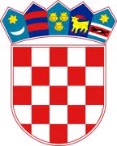 REPUBLIKA HRVATSKA SISAČKO-MOSLAVAČKA ŽUPANIJAOPĆINA LIPOVLJANIJEDINSTVENI UPRAVNI ODJELKLASA: 350-02/21-01/01URBROJ: 2176/13-03-21-03Lipovljani, 26. ožujak 2021. godinePREDMET : Obavijest javnosti o izradi Izmjena i dopuna Urbanističkog plana          uređenja Poslovne zone Hatnjak (K)Temeljem članka 88. stavak 1. Zakona o prostornom uređenju  (Narodne novine, broj: 153/13, 67/17, 114/18, 39/19, 98/19) obavještavamo javnost da je Općina Lipovljani započela s izradom Izmjena i dopuna Urbanističkog plana uređenja Poslovne zone Hatnjak (K).Člankom 88. stavkom 1. Zakona propisano je da nositelj izrade po objavi Odluke o izradi prostornog plana, obavještava javnost o izradi u Informacijskom sustavu prostornog uređenja i na web stranicama jedinice lokalne samouprave.Nositelj izrade Plana je Jedinstveni upravni odjel Općine Lipovljani.Odluka o izradi donijeta je na 27. sjednici Općinskog vijeća održanoj 16. ožujka 2021. godine i objavljena u Službenom vjesniku Općine Lipovljani, broj 14/21.Javnost će, sukladno zakonskim propisima, biti obaviještena o terminu javne rasprave.PročelnicaDanijela Matejaš, dipl.iur.